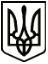 МЕНСЬКА МІСЬКА РАДАРОЗПОРЯДЖЕННЯ 07 липня  2022 року	м. Мена	№ 220Про нагородження Почесною грамотою Менської міської ради Відповідно до Положень про Почесну грамоту та Подяку Менської міської ради,  затверджених рішенням 14 сесії Менської міської ради 8 скликання від 25 листопада 2021 року № 677 «Про Почесні відзнаки Менської міської ради», Програми вшанування громадян Менської міської територіальної громади Почесними відзнаками Менської міської ради на 2022 - 2024 роки, затвердженої рішенням 15 сесії Менської міської ради 8 скликання від 09 грудня 2021 року № 795 «Про вшанування громадян Менської міської територіальної громади Почесними відзнаками Менської міської ради», керуючись п. 20 ч. 4 ст. 42 Закону України «Про місцеве самоврядування в Україні»:1. Нагородити Почесною грамотою Менської міської ради за зразкове  виконання посадових обов’язків, професіоналізм, вагомий внесок у розвиток  архівної справи та з нагоди ювілейного Дня народження БИХОВЕЦЬ Людмилу Володимирівну, завідувача сектору Трудовий архів Менської міської ради.2. Вручити нагородженій Почесною грамотою Менської міської ради  грошову винагороду в розмірі 372  грн.  67 коп. з урахуванням податку з доходів фізичних осіб та військового збору. 	3. Кошти без урахування податку з доходів фізичних осіб, військового збору зарахувати на картковий рахунок начальника відділу документування та забезпечення діяльності апарату Менської міської ради Жураковської А.В. для подальшого вручення особі, яка нагороджуються Почесною грамотою.Секретар ради							Юрій СТАЛЬНИЧЕНКО